                                             Муниципальное бюджетное общеобразовательное учреждение Большеремонтненская средняя школа                                                                                                   МБОУ Большеремонтненская СШ                                                                                          Отчет о результатах самообследования    муниципального бюджетного общеобразовательного учреждения Большеремонтненская средняя школа  за 2017год
   Аналитическая часть   I. Общие сведения об образовательной организации МБОУ Большеремонтненская СШ (далее – Школа) расположена в с. Большое Ремонтное  Ремонтненского  района  Ростовской области. Все семьи обучающихся проживают в частных домах.Основным видом деятельности Школы является реализация общеобразовательных программ начального общего, основного общего и среднего общего образования. II. Система управления организациейУправление осуществляется на принципах единоначалия и самоуправления.Органы управления, действующие в ШколеДля осуществления учебно-методической работы в Школе создано четыре  предметных методических объединения:− гуманитарных дисциплин;− естественно-научных и математических дисциплин;− объединение педагогов начального образования;− объединение классных руководителей.III. Оценка образовательной деятельностиОбразовательная деятельность в Школе организуется в соответствии с Федеральным законом от 29.12.2012 № 273-ФЗ «Об образовании в Российской Федерации», ФГОС начального общего, основного общего и среднего общего образования, СанПиН 2.4.2.2821-10«Санитарно-эпидемиологические требования к условиям и организации обучения в общеобразовательных учреждениях», основными образовательными программами по уровням, включая учебные планы, годовые календарные графики, расписанием занятий/Учебный план 1–4 классов ориентирован на 4-летний нормативный срок освоения основной образовательной программы начального общего образования (реализация ФГОС НОО), 5–9 классов – на 5-летний нормативный срок освоения основной образовательной программы основного общего образования (реализация ФГОС ООО), 10–11 классов – на 2-летний нормативный срок освоения образовательной программы среднего общего образования (ФГОС СОО).Воспитательная работаВ 2017 году Школа провела работу по профилактике употребления психоактивных веществ (ПАВ), формированию здорового образа жизни и воспитанию законопослушного поведения обучающихся. Мероприятия проводились с участием обучающихся и их родителей.Проведены обучающие семинары для учителей специалистами ЦПМСС и специалистами центра «Катарсис» по вопросам здорового образа жизни, по вопросам диагностики неадекватного состояния учащихся. Проводилась систематическая работа с родителями по разъяснению уголовной и административной ответственности за преступления и правонарушения, связанные с незаконным оборотом наркотиков, незаконным потреблением наркотиков и других ПАВ.Были организованы:− выступление агитбригад, участие в фестивале «Мы выбираем жизнь!»;− участие в конкурсе социальных плакатов «Я против ПАВ»;− участие в областном конкурсе антинаркотической социальной рекламы;− проведение классных часов и бесед на антинаркотические темы с использованием ИКТ-технологий;− книжная выставка «Я выбираю жизнь» в школьной библиотеке;− лекции с участием сотрудников МВД.           МБОУ Большеремонтненская СШ ориентирована на обучение и воспитание  обучающихся, а также развитие их физиологических, психологических, интеллектуальных особенностей, образовательных потребностей, с учетом их возможностей, личностных склонностей, способностей. Это достигается путем создания адаптивной педагогической системы, благоприятных условий для общеобразовательного, умственного, нравственного и физического развития каждого обучающегося.                          Воспитательная система школы охватывает весь педагогический процесс, интегрируя учебные занятия, внеурочную жизнь детей, разнообразную деятельность.           Организация воспитательного процесса в ОУ закладывает  у подрастающего поколения основы общественных идеалов и ценностей, создает условия, при которых каждый ребенок может научиться делать выбор и осуществлять его в соответствии с нормами, которыми руководствуются школа и общество.Основными идеями, которые легли в основу воспитательной системы школы, являются идеи педагогики гуманизма, сотрудничества, формирования единого воспитательного, развивающего пространства, связь с семьей. Воспитательная система создается и развивается в целях оптимизации условий развития и самореализации личности, как воспитанника, так и педагога.В своей воспитательной деятельности в 2016-2017 учебном году руководствовались следующими нормативно-правовыми документами: Конвенция о правах ребенка. Декларация прав ребенка. Конституция Российской Федерации. Национальная доктрина образования в РФ (до 2025 года). Закон РФ «Об образовании». Закон «Об основных гарантиях прав ребенка в РФ». Социальный стандарт РФ «Минимальный объем социальныхуслуг по воспитанию в образовательных учреждениях общего образования». Устав школы. Локальные акты школы.Программы дополнительного образованияЦель воспитательной работы: создание условий для становления устойчивой, физически и духовно здоровой, творческой  личности со сформированным ключевыми компетенциями, готовой войти в информационное сообщество, способной к самоопределению и самореализации.Задачи воспитательной работы: Совершенствовать систему семейного воспитания; усилить роль семьи в воспитании детей и привлечь семьи к организации учебно-воспитательного процесса в школе Продолжить работу по созданию условий для физического, интеллектуального, нравственного и духовного развития детей на основе изучения личности учащихся, их интересов, стремлений и желаний;Создание условий для самореализации личности каждого ученика, совершенствовать  работу по организации школьного самоуправления;Формирование в школьном коллективе детей и взрослых уважительного отношения к правам друг друга;Усилить работу с трудными подростками, состоящими на внутришкольном учете, на учете в ОДН ОП №4, КДН и ЗП.Для реализации воспитательных  задач были задействованы кадры: заместитель директора по воспитательной работе, 9 классных руководителя,   старший вожатый школы,  11 руководителей детских дополнительных объединений.  Основные направления воспитательной работы:Гражданско-патриотическое воспитаниеДуховно-нравственное воспитаниеСоциально-правовое воспитаниеРазвитие школьного коллектива (организация ученического самоуправления)Интеллектуальное развитие учащихсяПрофилактическая работа по профилактике асоциальных явленийСпортивно-оздоровительная работа;Художественно – эстетическое направлениеIV. Содержание и качество подготовки           В соответствии с частью 5 и пунктом 1 части 13 статьи 59 Федерального закона «Об образовании в Российской Федерации» освоение образовательных программ основного общего и среднего общего образования завершается обязательной итоговой аттестацией выпускников.   Государственная итоговая аттестация выпускников общеобразовательных школ 2016-2017 учебного года   регламентировалась нормативными правовыми документами федерального и регионального уровне.11  класс     В течение 2016-2017 учебного года в школе велась целенаправленная, планомерная, систематическая подготовка участников педагогического процесса к ЕГЭ. Методический совет, ознакомившись с нормативно-правовыми документами по организации и проведению ЕГЭ, разработал план-график подготовки школы к ЕГЭ, который был обсужден на методических объединениях и утвержден директором школы. В соответствии с данным планом директор, заместитель директора по УВР,  методические объединения также составили планы работы по подготовке учащихся к Единому экзамену. Вопросы  организации и проведения ЕГЭ в 2017 году  рассматривались на различных уровнях:-на классных собраниях учащихся;-на заседаниях педагогического совета школы;-на классных и общешкольных родительских собраниях;-на совещании при  директоре,  совещании при завуче;на заседаниях методических объединений.На подготовительном этапе осуществлялось информирование участников образовательного процесса:- с целями, задачами, технологией и перспективой ЕГЭ;- нормативными правовыми документами по организации и проведению единого государственного экзамена федерального регионального муниципального уровней;- инструкциями по выполнению работ;- с правилами заполнения бланков ЕГЭ;- инструкцией для участников ЕГЭСвоевременно была создана база данных по ЕГЭ: - выпускников;- организаторов ЕГЭ,  в течение всего  предэкзаменационного периода  проводилась их корректировка.В октябре месяце учителя-предметники были участниками  инструктивно-методического семинара «Цели и технология ЕГЭ», на котором  были изучены результаты экзамена 2017 года, Положение о проведении ЕГЭ, методические рекомендации по преподаванию предметов в средней школе с учетом результатов ЕГЭ 2017 года, порядок заполнения бланков ЕГЭ. Кроме того, вопросы подготовки к ЕГЭ неоднократно в течение года выносились на обсуждение методических объединений и педагогического совета школы, учителя русского языка и литературы, математики  принимали участие в работе постоянно действующих районных семинаров.В начале 2016-2017 учебного года сформирована база данных по учащимся школы, которая обновлялась в течение года, 1 раз в две недели организована работа по заполнению бланков ЕГЭ.Учителя-предметники уделяли большое внимание разбору различных вариантов тестовых заданий на уроках, индивидуальных занятиях, отмечая ответы непосредственно в бланках. Проведен ряд репетиционных работ по русскому языку и математике в форме и по материалам ЕГЭ. В течение года осуществлялось постоянное информирование учащихся 11 класса и их родителей по вопросам подготовки к ЕГЭ: проведен ряд ученических и родительских собраний, где рассмотрены вопросы нормативно-правового обеспечения ЕГЭ, показаны презентации, рекомендованные Министерством образования, подробно изучены инструкции для участников ЕГЭ.Всем заинтересованным лицам оказали психологическую поддержку - участникам ЕГЭ и их родителям (законным представителям). До сведения учащихся и родителей своевременно доводились результаты всех репетиционных работ, были рассмотрены основные ошибки учащихся, разработаны планы мероприятий по устранению данных ошибок.         Вопрос подготовки к ЕГЭ в течение года был на внутришкольном контроле. Просматривалась работа с бланками, КИМами, посещаемость занятий  учащимися, наличие информационных уголков в классах, организация подготовки к ЕГЭ на уроках и индивидуальных занятиях. Анализ результатов пробных ЕГЭ  позволил наметить точки мониторинга в подготовке к ЕГЭ, избежать типичных ошибок. В 2016-2017 учебном году в МБОУ Большеремонтненской СШ в 11-ом классе обучалось 5 человек. По итогам года решением педагогического совета  к итоговой аттестации допущены  4 человека.Государственная итоговая аттестация для выпускников 11-ого класса проводилась традиционно в формате ЕГЭ. Обучающиеся сдавали два обязательных экзамена: русский язык и математику. Количество остальных предметов выпускники выбирали самостоятельно в соответствии со своими приоритетами.По сравнению с предшествующими годами не  возросло количество участников ЕГЭ по предметам по выбору  со стремлением выпускников расширить спектр возможностей при выборе высшего учебного заведения для продолжения обучения. При этом, как и в предыдущие годы, наиболее востребованным предметом остается обществознание (75 % выбора; в прошлом году  100%),биология(50 % выбора; в прошлом году  100%),В этом учебном году рейтинг «выбираемых» предметов следующий:обществознание  3человек 60 % выбора;биология  2 человек 40 % выбора;иностранный язык   1 человек 20% выбора;история 1 человека 20% выбораматематика профиль 3 60 %выбораРезультаты государственной итоговой аттестации выпускников 11-ого класса в 2016-2017 учебном годуСравнительная таблица минимальных баллов ЕГЭ по предметамСравнительная таблица максимальных баллов ЕГЭ по предметамРезультаты ЕГЭ (средний балл) в сравнении за 3 годаРезультаты обязательных экзаменов в формате ЕГЭ Русский язык – минимальное количество баллов, установленное  Рособрнадзором для успешной сдачи экзамена по русскому языку – 24 баллов (в 2016 – 24), минимальный балл по школе - 64 (в 2016 – 60). Максимальный балл – 72(в 2016 –87). Обученность выпускников составила 100%. Средний балл по школе –64(в2016 –60). Результат изменился,  на 1 балланиже среднего балла по району, на  2ниже среднего балла по области.Учителем русского языка ЦебулевскаяЕ.Н... на основе данных аналитических материалов, диагностических работ и  итогов промежуточного контроля, пробного ЕГЭ был реализован план – график сдачи зачётов по ключевым и «проблемным» темам. Большую роль в подготовке учащихся сыграли разработанные учителем  индивидуальные планы подготовки для каждого ученика. Проводились дополнительные занятия по утверждённому графику. Особое внимание ею уделялось отработке навыков выполнения части В и С, т. к. они являются самой сложной, но и самой «дорогой» частью ЕГЭ. Динамика сдачи учащимися русского языка за последние 3 года:                                  (средний балл)    Динамика результатов ЕГЭ по русскому языку    Как видно из данных таблицы,  результаты ЕГЭ по русскому языку по школе, налицо стабильность  результатов. Этому предшествовала серьезная подготовка: в течение года проводились и подробно анализировались все  работы, отмечались наиболее серьезные пробелы в знаниях. Параллельно велась серьезная разъяснительная работа с учащимися и их родителями учителем, классным руководителем, администрацией. Факторы, которые положительно повлияли на результативность ЕГЭ:  -  мотивация учащихся, заинтересованность  в получении высоких результатов ЕГЭ;   - профессиональные компетенции ЦебулевскойЕ.Н., среди которых выделяются умение использовать современные технологии обучения, умение учителя анализировать результаты своей работы и корректировать проблемы учащихся на основе прогнозируемых результатов, формируя тем самым индивидуальную траекторию обучения для каждого ученика-субъективная причина: в классе 5 учеников, из них в группе «риска» состоял  1 ученик.Подробный анализ показал, что есть проблемы:пробелы в  подготовке экзаменуемых;остаются недостаточно усвоенными разделы речеведения, связанные с интерпретацией содержания текста, комментарием проблематики текста, выяснением способов и средств связи предложений;несформированность понятийного аппарата;недостаточно развитые навыки аналитической работы со словом и текстом;в сочинениях встречаются существенные нарушения логики развития мысли, смысловой цельности, речевой связности и последовательности изложения.На прежнем уровне по сравнению с предыдущими годами остались результаты выполнения заданий,  проверяющих владение тестируемыми языковой компетенцией, что во многом объясняется процессами, происходящими в современном обществе: широко распространённые в речи ошибочные грамматические формы часто воспринимаются носителями языка как верные и наоборот – правильно образованные формы воспринимаются как ошибочные. Это приводит к неверным ответам при выполнении экзаменационного теста. В следующем  учебном году необходимо: обсудить аналитические материалы по результатам ЕГЭ на заседании ШМО;продолжить изучение материалов ЕГЭ по русскому языку. Своевременно знакомиться с Демоверсией ЕГЭ, Спецификацией, Кодификатором, отражающими требования образовательного стандарта по русскому языку. Информировать учащихся об изменениях, корректировать учебно-тематическое планирование и содержание обучения;изучить рекомендации по совершенствованию процесса преподавания русского языка, созданные Федеральным институтом педагогических измерений;учителям русского языка регулярно проводить тестовый контроль для того, чтобы учащиеся могли овладеть техникой работы с тестами и могли работать в формате ЕГЭ (начиная с 5-го класса);отрабатывать умения и навыки, связанные с чтением, с информационной переработкой текста. Создавать благоприятные условия для формирования коммуникативной компетенции: больше работать с текстом, обучать анализу текста, интерпретации и созданию текстов различных стилей и жанров;комплексно использовать работу над сочинениями и изложениями для автоматизации орфографических и пунктуационных навыков;администрации школы продолжить  контроль за преподаванием русского языка в 5-11 классах, в течение года  проводить мониторинг усвоения тем обучающимися;руководителю МО Цебулевской Е.Н.  разработать технологию обучения наиболее сложным для усвоения темам на базовом уровне.Математика (базовый уровень)–минимальное количество баллов, установленное  Рособрнадзором для успешной сдачи экзамена по математике  -3 балла (в прошлом году – 3), минимальный балл по школе – 3  (в прошлом году ). Максимальный балл –  4 (в прошлом году 4). Обученность выпускников составила 100%. Средний балл по школе – 4(в прошлом году 3). Средний балл повысился на 1 балл и сравнялся со средним баллом по району и областиРезультатом длительной подготовки учащихся, включающей организацию сопутствующего повторения, он- лайн тестирование на учебных порталах, работу с КИМами, организацию дополнительных занятий учителем математики Скидановой Л.В. явились следующие показатели:(средний баллДинамика результатов ЕГЭ по математикеВсе обучающиеся 11 класса преодолели минимальный  порог по математике. Как и в предыдущий год, на результаты сильно повлияло решение геометрических задач базового уровня сложности. Некоторые учащиеся вообще не приступают к решению геометрических задач базового уровня. 3 человека из 5 выпускников, продемонстрировали при сдаче экзамена «хороший» уровень подготовки, прочно овладел практически всеми контролируемыми элементами содержания на базовом уровне и проявил способность к решению задач, требующих применять математику в нестандартной ситуации.      Подготовка выпускников 11 класса характеризуется сформированностью системы основных знаний и умений, соответствующих требованиям образовательных стандартов, а также   способностью применять имеющиеся знания в несколько измененной ситуации.9 классОт того, какие результаты будут получены, во многом зависит от предварительной подготовки школы к этому напряженному и очень ответственному периоду.На основании Положения о государственной итоговой аттестации выпускников в школе был разработан план подготовки к государственной итоговой аттестации. В соответствии с планом, работа велась по следующим направлениям: организационные вопросы, работа с педагогическим коллективом, работа с родителями, работа с учащимися. На заседании предметных МО систематически, в течение года рассматривались вопросы, касающиеся итоговой аттестации учащихся 9 класса. Это акты, регулирующие порядок проведения государственной итоговой аттестации выпускников, Положения о государственной итоговой аттестации выпускников, анализ качества образования обучающихся 9 класса за 1 и 2 полугодие.Информированность родителей и обучающихся по подготовке и проведению государственной итоговой аттестации выпускников проходила через родительские и ученические собрания, где они знакомились с перечнем нормативно – правовой документации, методическими рекомендациями, а также выставлена на сайте школы. Протоколы родительских и ученических собраний содержат дату проведения, тематику, список участника и его роспись. Проводились индивидуальное консультирование учителей, родителей и учащихся по вопросам государственной итоговой аттестации.В помощь выпускнику, родителям, учителям оформлены стенды со следующей тематикой: - Готовимся к ОГЭ (Демоверсии, спецификации, кодификаторы)-График консультаций по учебным предметам.-Расписание  ОГЭ-2017.-Психологические рекомендации выпускникам по подготовке к экзаменам.Содержание информационных стендов доступно для восприятия участников образовательного процесса и обновлялось в зависимости от той информации, которую нужно было донести.В течение всего учебного года подготовка к итоговой аттестации была на особом контроле ВШК.Осуществлялся контроль  качества обученности обучающихся 9 класса.Итоги контрольных работ рассмотрены на заседании предметных МО. По данным  справкам имеется аналитический отчет. По математике, русскому языку контрольные работы проводились в форме тестов с использованием демоверсий ОГЭ, материалов сайтов Интернет. Контроль за прохождение программного материала по предметам БУП. Итоги рассматривались на совещании при заместителях директора.Контроль  состояния ведения классных журналов.Постоянно в поле зрения находится успеваемость и посещаемость учащихся 9 класса. С целью предупреждения неуспеваемости, пропусков учебных занятий без уважительной причины, проводились индивидуальные беседы с родителями и учениками..           Нормативные документы итоговой аттестации обучающихся 9 класса оформлены в срок и своевременно доведены до сведения участников образовательного процесса. Так же были оформлены стенды в соответствии с инструкциями.На конец 2016-2017 учебного года в 9 классе обучалось 4 учащихся. По итогам года решением педагогического совета (от 22.05.2017 года) к итоговой аттестации допущены 4 человека.Выпускники 9 класса сдавали два экзамена в форме ОГЭ по обязательным предметам: русскому языку и математике и предметы по выбору  биологию и обществознание в форме ОГЭ выбрали 4 ученика.Результаты итоговой аттестации по русскому языку за 2016-2017 учебный год Итоговая аттестация по русскому языку  в форме ОГЭ  показала, что из 4 человек:на «5» выполнили работу – 0 человек  0 %,  в прошлом году   2 человека 29 %;на «4» выполнили работу – 2человека  50%, в прошлом году  3человека 43%;на «3» выполнили работу –2 человека   50%, в прошлом году   2 человека   29 % ;на «2» выполнили работу – 0 человек 0%, в прошлом году   0 человека   0 %  ;Качество знаний по русскому языку составило  50 %, что на  7 % выше, чем в прошлом учебном году. % успеваемости составил 100%.Результаты ОГЭ по русскому языку:соответствуют  годовым отметкам у   4 (100%)  обучающихся;выше годовой отметки у  - (  0 %) обучающихся;ниже годовой отметки у   -(0  %) обучающихся;Средний балл по русскому языку на ОГЭ совпал со среднерайонным баллом.Результаты итоговой аттестации по математике за 2016-2017 учебный год Итоговая аттестация по математике  в форме ОГЭ показала, что из 4 человек:на «5» выполнили работу – 0 человек  0 %,  в прошлом году   0 %;на «4» выполнили работу – 2 человек  50%, в прошлом году  14 %;на «3» выполнили работу – 2 человека   50%, в прошлом году   86 %;на «2» выполнили работу – 0 человек 0%, 0 % в прошлом году;Результаты ГИА по  алгебре:соответствуют  годовым отметкам у 2 человек (50%)  обучающихся;выше годовой отметки у 1человека ( 25 %) обучающихся;ниже годовой отметки у 1 человека ( 25 %) обучающихся;Результаты ГИА по  геометрии:соответствуют  годовым отметкам у  4 человек (100%)  обучающихся;выше годовой отметки у 0 человек ( 0%) обучающихся;Общий средний балл  по математике равен среднерайонному баллу.В образовательном учреждении  по результатам  ОГЭ сделаны выводы  о причинах несовпадения годовой и экзаменационной отметки.Контроль за качеством преподавания в 9-а классе в течение 2016-2017 учебного года выявил ряд пробелов: недостаточное стимулирование познавательной деятельности учащегося со стороны педагогов как средства саморазвития и самореализации личности, что способствовало понижению итоговых результатов педагогической деятельности и неравномерному усвоению учащимися учебного материала в течение года;отсутствие отдельной системы работы со средними, слабыми учащимися по развитию их интеллектуальных способностей;недостаточный уровень работы по индивидуализации и дифференциации обучения учащихся;В  октябре 2017 года обучающиеся 2 и 5  классов выполнили ВПР по русскому языку:В  2017-2018 учебном  году  необходимо: На заседании предметных методических объединениях обсудить результаты  ОГЭ выпускников 9-а класса.Разработать план устранения недостатков и обеспечить безусловное его выполнение в течение года.Учителям-предметникам активизировать работу по мотивации выпускников на социализацию.Обеспечить прочное усвоение всеми учащимися минимума содержания на базовом уровне. Включать на каждом уроке задания части I в раздаточные материалы и в устный счет и отрабатывать эту группу задач.Систематически отрабатывать различные алгоритмы способов решений и применений математических формул в различных ситуациях.Администрации школы поставить на классно – обобщающий контроль 9 -а класс, с целью выявления сформированности ЗУН выпускников и оказание коррекции в знаниях учащихся, нуждающихся в педагогической поддержке. На заседании предметных методических объединениях обсуждать результаты проводимых контрольных срезов и намечать пути по ликвидации возникающих у учащихся затруднений.Усилить влияние на социализацию личности школьника, его адаптацию к новым экономическим условиям, самоопределение в отношении будущей профессии.Включить в план работы МО деятельность с одаренными и слабоуспевающими детьми.Учителям-предметникам в педагогической деятельности:стимулировать познавательную деятельность учащихся как средства саморазвития и самореализации личности;применять формы и методы работы со средними, слабыми учащимися по развитию их интеллектуальных способностей;использовать индивидуализацию и дифференциацию обучения учащихся;контроль, за знаниями учащихся, проводить в форме тестовых заданий;формировать личность, готовую к самоопределению своего места в творческом преобразовании окружающего мира, способную к саморазвитию;воспитывать положительное отношению к трудовой деятельности (учебе);осуществлять взаимодействие между семьёй и школой с целью организации совместных действий для решения успешности обучения и социализации личности. VIII. Оценка учебно-методического и библиотечно-информационного обеспеченияОбщая характеристика:− объем библиотечного фонда – 5721 единица;− книгообеспеченность – 100 процентов;− обращаемость – 3578 единиц в год;− объем учебного фонда – 3131 единица.Фонд библиотеки формируется за счет федерального, областного, местного бюджета.Фонд библиотеки соответствует требованиям ФГОС, учебники фонда входят в федеральный перечень, утвержденный приказом Минобрнауки от 31.03.2014 № 253.На официальном сайте школы есть страница библиотеки с информацией о работе и проводимых мероприятиях библиотеки Школы.Оснащенность библиотеки учебными пособиями достаточная. Отсутствует финансирование библиотеки на закупку периодических изданий 
и обновление фонда художественной литературы.IX. Оценка материально-технической базыМатериально-техническое обеспечение Школы позволяет реализовывать в полной мере образовательные программы. В Школе оборудованы 14 учебных кабинета, 1 из них −  компьютерный класс;На втором этаже здания оборудованы актовый зал. На первом этаже оборудованы спортивный зал, столовая и пищеблок.Результаты анализа показателей деятельности организацииДанные приведены по состоянию на 29 декабря 2017 года.Анализ показателей указывает на то, что Школа имеет достаточную инфраструктуру, которая соответствует требованиям СанПиН 2.4.2.2821-10«Санитарно-эпидемиологические требования к условиям и организации обучения в общеобразовательных учреждениях» и позволяет реализовывать образовательные программы в полном объеме в соответствии с ФГОС общего образования.Школа укомплектована достаточным количеством педагогических и иных работников, которые имеют высокую квалификацию и регулярно проходят повышение квалификации, что позволяет обеспечивать стабильных качественных результатов образовательных достижений обучающихся.                                                                             Директор МБОУ Большеремонтненская СШ    Г.А.Торбенко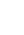 